ПОСТАНОВЛЕНИЕ	с.Морты	     КАРАР    №  1                                                                                      «06» октября  2023 г. 	О назначении схода граждан в н.п.Морты  Мортовского  сельского поселения Елабужского  муниципального района Республики Татарстанпо вопросу введения и использования средств самообложения гражданВ соответствии со ст. 25.1 Федерального закона от 06.10.2003  № 131-ФЗ «Об общих принципах организации местного самоуправления в Российской Федерации», ст.35 Закона Республики Татарстан от 28.07.2004 № 45-ЗРТ                    «О местном самоуправлении в Республике Татарстан»,  ст. 21  Устава Мортовского сельского поселения Елабужского муниципального района, ПОСТАНОВЛЯЮ:Назначить на 14 часов 00 минут 27 октября  2023 г.  в здании МФЦ по адресу: с. Морты, ул. Центральная, д.2 сход граждан, проживающих  в н.п. Морты по вопросу введения и использования средств самообложения граждан в населенном пункте Морты Мортовского сельского поселения Елабужского  муниципального района Республики Татарстан.2.  Утвердить вопрос, выносимый на сход граждан:«Согласны ли вы на введение самообложения в сумме 600 рублей с граждан, место жительства которых расположено в границах населенного пункта Морты муниципального образования Мортовское  сельское поселение Елабужского муниципального района Республики Татарстан, достигших возраста 18 лет, за исключением инвалидов общего заболевания, ветеранов ВОВ и боевых действий, вдов участников ВОВ и боевых действий, многодетных семей, студентов очных отделений высших и средне-специальных (средне-профессиональных) учебных заведений, размер платежей для которых составляет 300 рублей, на решение следующих вопросов местного значения:     - Ремонт водопровода,     - Приобретение косилки к трактору        « ЗА»                                                      «ПРОТИВ». 3. Настоящее постановление  вступает в силу со дня его официального опубликования.    Глава Мортовского сельского поселения                                     Ф.Ф.Закиров      ГЛАВА МОРТОВСКОГОСЕЛЬСКОГО ПОСЕЛЕНИЯ ЕЛАБУЖСКОГО МУНИЦИПАЛЬНОГОРАЙОНАРЕСПУБЛИКИ ТАТАРСТАН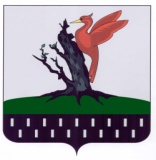 ТАТАРСТАН РЕСПУБЛИКАСЫАЛАБУГА МУНИЦИПАЛЬ РАЙОНЫ МОРТ АВЫЛ ҖИРЛЕГЕ БАШЛЫГЫ